Tarps Now® Industrial Divider Curtains in High DemandIndustrial Curtains - Combination Blue with Clear Window Panel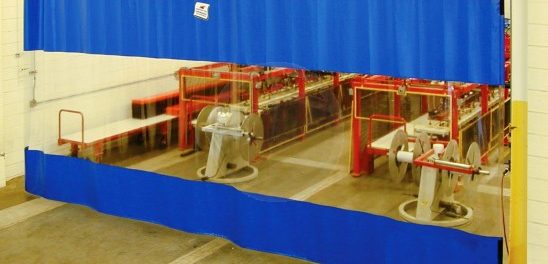 St. Joseph, Michigan, United States, 2019-Aug-24 — /EPR Network/ — Partitioning a large plant or warehouse with Industrial Divider Curtains is an important part of creating an efficient, manageable workspace where physical barriers are used to create a wide range of benefits including increased efficiencies, temperature control, sound dampening, improved employee morale and workplace safety. To meet this need, Tarps Now® offers numerous options that businesses select to partition facilities to control temperatures, reduce flows of [particulate matter and improve workplace safety.An Efficient Workplace Safety SolutionWhile permanent walls provide permanent solutions, they’re considerably less flexible, require more time and materials to deploy. In contrast to this more costly and time-consuming process, industrial divider curtains that are easy to install, as well as far more affordable. They offer an ideal level of privacy and physical separation with the added advantage of dynamic flexibility. Tarps Now® Industrial Divider Curtains are typically installed using mounted on steel roller tracks, allowing for partitions to be removed and replaced quickly and easily.Additionally, Tarps Now® offers industrial grade curtain tracks are available in a variety of configurations to meet specific business objectives, goals and needs. Divider Curtain placement solutions include straight single-partition tracks, two-, three-, and four-sided setups, which have the capability to efficiently segregate multiple workstations within one large open area. Tarps Now® industrial curtains can be taken down and re-hung as needed, making this solution one of the most versatile workplace applications available.Heavy-Duty and DurableNoting the flexible nature of the materials used to engineer industrial curtains, they are designed for long lasting durability, and are tough enough to withstand the rigors of the most common environmental hazards and byproducts of warehousing, receiving, and factory-style workplace. Consider the following potential uses:Aircraft hangers and facilitiesAutomotive manufacturing, repair, or paintingClimate-controlled storage facilitiesFactories and manufacturing plantsHazardous material controlSandblasting and spray painting workWarehouses and stock facilitiesWoodworking and other craftsman activitiesTarps Now® Industrial Curtains make it possible to contain airborne contaminants which occur regularly in these types of environments, creating defined areas which improve working conditions throughout a facility.Other Notable BenefitsWhile many applications are traditionally found in industrial environments, these types of curtains are a viable solution for a wide range of needs. Schools, restaurants, and retail establishments are all examples of non-industrial entities which can derive several key benefits of industrial curtains:Confining dust, mist, smoke or sparksLimiting temperature loss or gainContaining humidityReducing transfer of light, noise, and odorsWhen factoring in the relative ease of use and installation, it’s plain to see that industrial curtains are a powerful solution for managing any large space. You can get help with designing and installing Industrial Divider Curtains by contacting Tarps Now at 888-800-1383.Tarps Now® Industrial Curtain Solutions:https://www.tarpsnow.com/industrial-divider-curtains.html
https://www.tarpsnow.com/warehouse-divider-curtains.html
https://www.tarpsnow.com/divider-curtain-curtain-walls.html
https://www.tarpsnow.com/temperature-control-curtains.html
https://www.tarpsnow.com/welding-blankets-curtains-screens.html
https://www.tarpsnow.com/noise-control-curtains.html
https://www.tarpsnow.com/divider-curtain-tracks-hardware.html
https://www.tarpsnow.com/body-shop-curtains.html
https://www.tarpsnow.com/heavy-duty-tarps.html
https://www.tarpsnow.com/canvas-tarps.html
https://www.tarpsnow.com/construction-tarps.html
https://www.tarpsnow.com/mesh-tarps.html
https://www.tarpsnow.com/poly-tarps.html
https://www.tarpsnow.com/shade-tarps.html
https://www.tarpsnow.com/vinyl-tarps.html
https://www.tarpsnow.com/fire-resistant-tarps.html
https://www.tarpsnow.com/specialty-tarps.html
https://www.tarpsnow.com/tarp-products.htmlAbout Tarps Now®Tarps Now® features an extensive online catalog of canvas tarps, poly tarps, custom tarps, vinyl tarps and industrial divider curtains. As specialists in custom canvas and vinyl tarps, they are the low-price leaders in their category. The company offers the convenience of fast, easy, online ordering as well as a knowledgeable staff to guide customers through the specification process insuring their project will be completed on time and in budget. Tarps Now® has the experience and scale to insure customer specifications are carefully followed and expectations exceeded for every project, large or small.Contact-Details:
Tarps Now, Inc.
4133 M-139
St Joseph, MI 49085
888-800-1383
sales@tarpsnow.com
https://www.tarpsnow.comPress release distributed via EPR Network (http://express-press-release.net/submit-press-release.php)